от 9 ноября 2020 года									         № 1055О внесении изменений в постановление администрации городского округа 
город Шахунья Нижегородской области от 20 декабря 2018 года № 1687 «Об утверждении показателей эффективности и результативности профессиональной служебной деятельности муниципальных служащих администрации городского округа город Шахунья Нижегородской области»В связи с кадровыми изменениями администрация городского округа город Шахунья Нижегородской области  п о с т а н о в л я е т:В постановление администрации городского округа город Шахунья Нижегородской области от 20 декабря 2018 года № 1687 «Об утверждении показателей эффективности и результативности профессиональной служебной деятельности муниципальных служащих администрации городского округа город Шахунья Нижегородской области» (в редакции постановлений от 13.01.2020 № 7, от 30.01.2020 № 88) внести следующие изменения: Вывести из состава комиссии по оценке эффективности и результативности профессиональной служебной деятельности муниципальных служащих администрации городского округа город Шахунья Нижегородской области (далее – состав комиссии) Смирнову Светлану Витальевну. Ввести в состав комиссии Зубареву Марину Евгеньевну - начальника финансового управления администрации городского округа город Шахунья Нижегородской области.Начальнику общего отдела администрации городского округа город Шахунья Нижегородской области обеспечить размещение настоящего постановления на официальном сайте администрации городского округа город Шахунья Нижегородской области.Настоящее постановление вступает в силу со дня его официального опубликования на официальном сайте администрации городского округа город Шахунья Нижегородской области. Глава местного самоуправлениягородского округа город Шахунья						          Р.В.Кошелев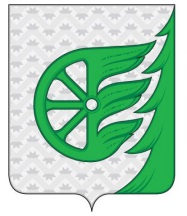 Администрация городского округа город ШахуньяНижегородской областиП О С Т А Н О В Л Е Н И Е